ОСТОРОЖНО, ТЕРРОРИЗМ!  Будьте внимательны к окружающей вас обстановке. Автовокзалы и пассажирский транспорт, наиболее уязвимые объекты. Не приближайтесь и не прикасайтесь к бесхозным сумкам, свёрткам, пакетам, коробкам и другим вещам. К наиболее возможным местам установки террористами взрывных устройств относятся контейнеры для мусора, урны, автомобили, подвалы и лестничные клетки. О любом подозрительном предмете или человеке немедленно сообщите в полицию или по телефону единой дежурно-диспетчерской службы с мобильного телефона «112». Если произошёл взрыв: не теряйте самообладания; увидев бегущую на вас толпу, немедленного уходите в сторону: в боковые улицы, проходные дворы, к запасным выходам; если вы в толпе, то держитесь между центром и краями людской массы; никогда не пытайтесь идти против движения толпы и не хватайтесь во время движения за неподвижные предметы; руки соедините в замок и держите перед собой, это поможет спасти органы дыхания.  Действия при захвате в заложники: не паникуйте, ваша цель – остаться в живых; не пытайтесь бежать, если нет полной уверенности; располагайтесь подальше от дверей, окон и преступников; если вы ранены, постарайтесь меньше двигаться, чтобы сократить потерю крови; ограничьте контакты с террористами, не высказывайте отказов, не противоречьте;   спрашивайте разрешение на совершение любых действий (сесть, встать, попить, сходить в туалет); без раздумий и сопротивления отдавайте свои вещи, если это требуют террористы; избегайте прямого зрительного контакта с преступниками, разговаривайте спокойно, отвечайте кратко; для поддержания сил ешьте все, что вам предлагают. 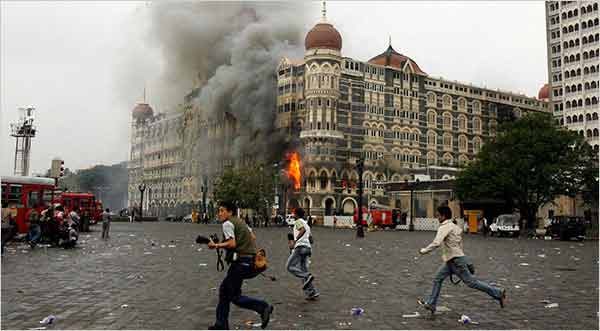 